         Государственное учреждение - Орловское региональное отделение
         Фонда социального страхования Российской Федерации
       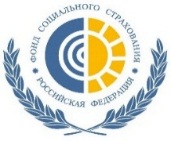          302030, г. Орел, ул. Степана Разина, д. 5
         тел.: (4862) 54-80-80 (приемная), 54-81-10 (пресс-служба)Пресс-релизЧетверо орловцев, пострадавших на производстве стали обладателями новых автомобилей от ФСС.27 сентября, Орловское региональное отделение Фонда социального страхования Российской Федерации вручило ключи от четырех новых автомобилей «Лада-Granta» жителям области, пострадавшим в результате несчастных случаев на производстве.Обладателями новых машин стали трое мужчин и одна женщина, которые являются жителями Орла, Мценска и Орловского района.Это уже вторая выдача автомобилей в 2022 году. В феврале аналогичный транспорт от ФСС получили два орловца.Все машины для пострадавших на производстве адаптированы индивидуально под каждого получателя, в зависимости от характера полученных травм. Отделение Фонда поздравляет получателей и выражает надежду на то, что автомобили станут для граждан, пострадавших на производстве эффективными средствами реабилитации и помогут продолжить активную жизнь, а также ускорить трудовую и социальную адаптацию.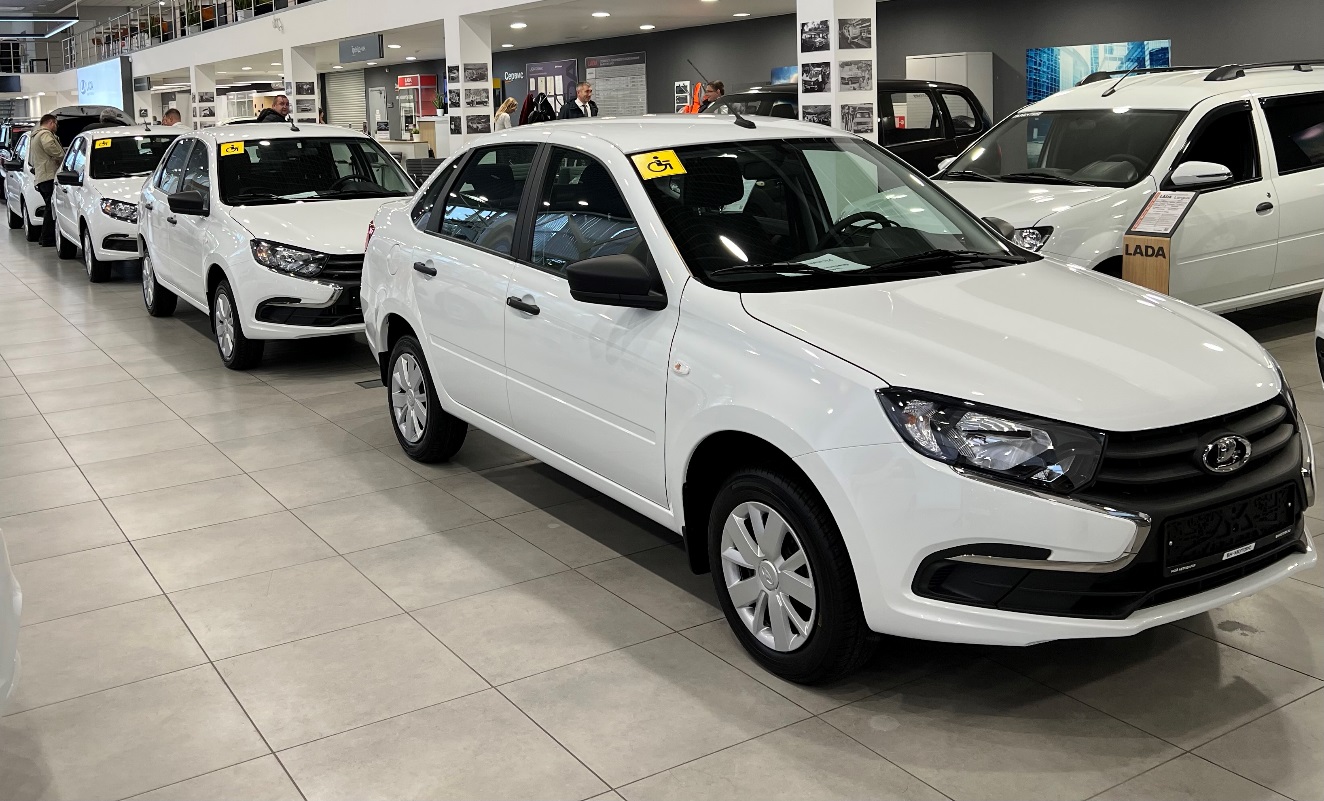 _________________Информация Орловского регионального отделения Фонда